別紙２保護者の皆様へ発熱等がある場合の相談・受診等について◆発熱等の症状がある場合は、まずは、日ごろ通院している医療機関か、自宅の近くにある医療機関に電話でご相談ください。※直接、医療機関を受診せず、事前に必ず医療機関へ電話で相談をお願いします。◆かかりつけ医がいない等、相談先に困った場合は以下の【相談窓口】に電話でご相談ください。【相談窓口】◆次の＜相談・受診の目安＞にあてはまる場合は、すぐに相談してください。◆小児は小児科医による診察が望ましいとされ、かかりつけ小児医療機関や「千葉県発熱相談コールセンター」にご相談ください。（ただし、検査についてはこれまでどおり医師が個別に判断します。）（裏面へ続きます）◆発熱等がある場合の相談・受診等の流れ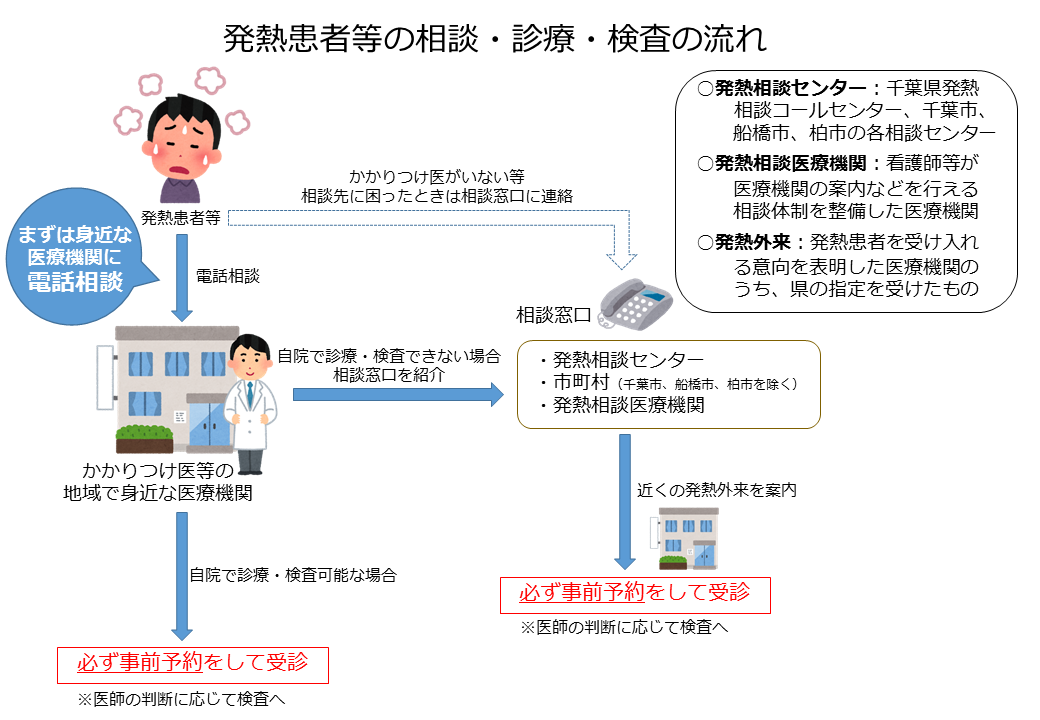 ※千葉県ホームページ「熱があるときは」より※千葉県ホームページ「熱があるときは」より